新北市文山國民中學112學年度 八 年級第二學期校訂課程計畫  設計者：＿英語科教學團隊一、課程類別：    1.統整性主題/專題/議題探究課程：英閱燴                       二、學習節數：每週( 1 )節，實施( 20 )週，共( 20 )節。  三、課程內涵：四、本學期達成之學生圖像素養指標：(打V處為本課程計畫達成之素養指標)五、課程架構：(本部分務必填寫，不可刪除。若有跨年段延續課程，請務必一起呈現。)六、課程融入議題情形：(若有融入議題當週，素養導向教學規劃的學習重點，一定要摘錄議題的實質內涵。其中安全教育、戶外教育及生命教育為教育部每年檢視重點，建議至少融入2項為原則。)是否融入安全教育(交通安全)：□是(第____週)否是否融入戶外教育：□是(第____週)否是否融入生命教育議題：是(第9-12週) □否其他議題融入情形(有的請打勾)：□性別平等、人權、□環境、□海洋、□品德、□法治、□科技、□資訊、□能源、□防災、家庭教育、 □生涯規劃、□多元文化、□閱讀素養、□國際教育、□原住民族教育七、素養導向教學規劃： 八、本課程是否有校外人士協助教學：(本表格請勿刪除。)否，全學年都沒有(以下免填)。□有，部分班級，實施的班級為：___________。□有，全學年實施。上述欄位皆與校外人士協助教學及活動之申請表一致。總綱核心素養學習目標□ A1身心素質與自我精進□A2系統思考與解決問題  A3規劃執行與創新應變□ B1符號運用與溝通表達□B2科技資訊與媒體素養□ B3藝術涵養與美感素養□ C1道德實踐與公民意識 C2人際關係與團隊合作 C3多元文化與國際理解A.閱:A-1針對課綱之19項議題及會考趨勢，每堂15分鐘搭配相關英語閱讀測驗讀本，學生能理解文本議題、延伸討論並強化閱讀策略。A-2學生能於期末針對選定議題，運用媒材搜尋資訊、判讀後進行期末導讀報告。B.燴:B-1因應校內學生肥胖率偏高及早餐選擇紅燈食物偏多，藉繪本、樂曲等引導學生理解健康飲食法則、並能閱讀英語食譜，於期中評量能編寫健康菜單並製作。B-2適逢校慶舉辦園遊會，能藉由相關媒材及文章延伸探究並理解台西式小吃飲食文化差異及特色，激發學生更多攤位美食創意。B-3從兒童、勞動節之連結到食物黑暗面-可可、咖啡童工議題，使學生理解此人權議題之存在並重視。圖像向度素養指標素養指標素養指標素養指標陽光正向健康正向正向健康健康陽光正向健康1.關懷尊重1.身心平衡陽光正向健康2.正面思考2.快樂生活飛鷹宏觀卓越宏觀宏觀卓越卓越飛鷹宏觀卓越1.溝通表達1.靈活創新飛鷹宏觀卓越2.放眼國際2.追求榮譽碧水適性學習適性適性學習學習碧水適性學習1.欣賞接納1.終身學習碧水適性學習2.適性揚才2.活學活用獅子 領導勇敢領導領導勇敢勇敢獅子 領導勇敢1.解決問題1.自信創新獅子 領導勇敢2.獨立思考2.勇於承擔Unit 1 You are what you eat1.健康食譜說明2.中西小吃飲食差異 3.  特色飲食4.健康食譜設計及實作Unit 2 Labor Day 食物黑暗面議題討論 反童工文宣製作  食品安全及人權議題分組報告教學期程學習重點學習重點單元/主題名稱與活動內容節數教學資源/學習策略評量方式融入議題備註學習表現學習內容單元/主題名稱與活動內容節數教學資源/學習策略評量方式融入議題備註第一週2/13~2/18能樂於參與課堂中討論活動，勇於發言回饋。引導式討論。回顧英樂會課程心得。此學期課程規劃說明及互饋。1參與態度第二~五週2/20~3/17能專注觀看課程媒材並提出問題討論。能熟悉重要的閱讀技巧，如擷取大意、猜測字義、推敲文意、預測後續文意及情節發展等。國中階段所學字詞及句型的生活溝通。引導式討論。Unit 1You Are What You Eat(參考媒材如右列所示):重整健康概念飲食繪本延伸討論飲食歌曲賞析健康食譜說明:What Does the World Eat for Breakfast?https://reurl.cc/d5d2E8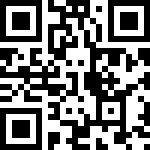 Top 5 Tasty Breakfast Recipeshttps://reurl.cc/odN1WM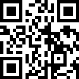 How to Create a Healthy Platehttps://reurl.cc/9XdpZV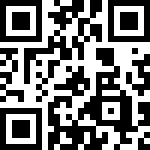 Healthy Summer Drinkshttps://reurl.cc/bRZEAo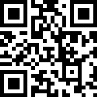 allrecipes食譜網站參考https://reurl.cc/8nrpZR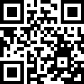 中西小吃飲食差異Top 10 BEST Street Foods Around The World!!!https://reurl.cc/N65Rbe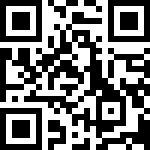 What Street Food $1 Can Buy You Around the Worldhttps://reurl.cc/N65Rxe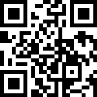 特色飲食Cheese flyhttps://reurl.cc/gmgMnb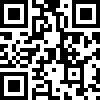 15分鐘議題閱測:引導閱讀策略、小組錯題修正與討論。4https://reurl.cc/k041gG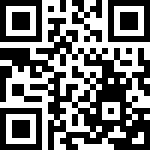 https://reurl.cc/GrzxY3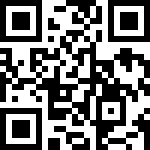 Eat Your Peashttps://reurl.cc/14nZLp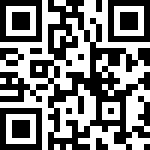 How Did That Get in My Lunchbox?https://reurl.cc/KjybWm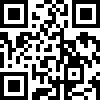 Piranhas Don't Eat Bananashttps://reurl.cc/n0Q1g2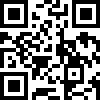 Healthy Food Vs Junk Food Song!https://reurl.cc/A8E75j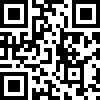 The Healthy Food Songhttps://reurl.cc/zz2ZV0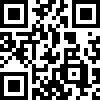 觀察記錄學習單參與態度 合作能力[閱讀素養]閱J3 理解學科知識內的重要詞彙的意涵，並懂得如何運用該詞彙與他人進行溝通。[多元文化]多 J4 了解不同群體間如 何看待彼 此的文 化。 多 J5 了解及尊重不同文 化的習俗與禁忌。[環境教育]環J15 認識產品的生命週期，探討其生態足跡、水足跡及碳足跡。第六週3/20~3/25樂於參與課堂中各類練習活動，不畏犯錯。國中階段所學字詞及句型的生活溝通。引導式討論。小組編寫兩道實作健康餐盤及英文食譜:列出食材、步驟、繪製成品樣貌…教師可指定各組食材，例:青椒、秋葵、茄子、苦瓜、納豆、毛豆…抽籤，增加挑戰性。各組創意料理/飲品/湯1食譜學習單e.g.https://reurl.cc/zz2N8y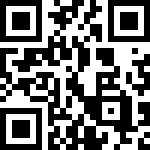 https://reurl.cc/zz2Nzy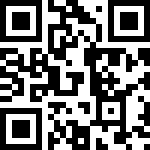 學習單參與態度合作能力第七週3/27~3/31第一次段考複習第一次段考複習第一次段考複習第一次段考複習第一次段考複習第一次段考複習第一次段考複習第一次段考複習第八週4/6~4/7健康食譜實作依照各組食譜、至家政教室製作成品，並試吃、互饋。小組自/互評參與態度合作能力[家庭教育]家 J10 參與家庭與社區 的相關活動。 家 J11 規劃與執行家庭 的各種活動(休 閒、節慶等)。兒童節第九~十二週4/10~5/5能熟悉重要的閱讀技巧，如擷取大意、猜測字義、預測後續文意及情節發展等。樂於參與課堂中各類練習活動，不畏犯錯。國中階段所學字詞及句型的生活溝通。引導式討論。Unit 2  Labor Day:食物黑暗面:童工議題繪本、以可可及巧克力為例之童工案例、論及從公平交易看我們可以做甚麼?I Like, I Don't Like by Anna BaccelliereChild Labour: The Dark Side of ChocolateThe Kids Who Pick Our Coffee15 products touched by child laborWhat is Fairtrade?反童工文宣製作 (海報/Canva/Seesaw…)15分鐘議題閱測:引導閱讀策略、小組錯題修正與討論。4https://reurl.cc/XkO557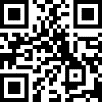 https://reurl.cc/ldEZdA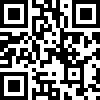 https://reurl.cc/Q31W7Z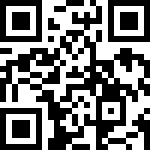 https://reurl.cc/n0QZod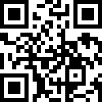 https://reurl.cc/WLeqk9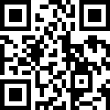 參與態度海報設計[人權教育]人 J12 理解貧窮、階級剝 削的相互關係。 人 J14 了解世界人權宣 言對人權的維護 與保障。勞動節第十三週5/8~5/12第二次段考複習第二次段考複習第二次段考複習第二次段考複習第二次段考複習第二次段考複習第二次段考複習第二次段考複習第十四~十六週5/15~6/2主動利用各種查詢工具，以了解所接觸的英語文資訊。能熟悉重要的閱讀技巧，如擷取大意、猜測字義、推敲文意、預測後續文意及情節發展等。樂於接觸課外的英語文多元素材，。主動利用各種查詢工具，以了解所接觸的英語文資訊。國中階段所學字詞及句型的生活溝通。引導式討論。食品安全及人權議題探討 確認報告議題方式:可根據閱測讀本或班級雙語報內容做延伸、由每日午餐收聽之ICRT-News LunchBox選定新聞議題，鼓勵加入相關繪本或歌曲豐富報告內容。確定報告形式簡報/影片:議題名稱、組員介紹、文本導讀分析、影片介紹、Fact&Opinion延伸討論、Q&A、資料來源、工作分配、其他。影片組可以主播報導或角色扮演等創意發揮型態。15分鐘議題閱測:引導閱讀策略、小組錯題修正與討論。3小組自評/互評參與態度合作能力簡報設計[閱讀素養]閱J3 理解學科知識內的重要詞彙的意涵，並懂得如何運用該詞彙與他人進行溝通。第十七~十九週6/5~6/21主動從網路或其他課外材料，搜尋相關英語文資源，並與教師及同學分享。個人的感受及事實的表達。期末議題文章/新聞報告小組報告G1~G2小組報告G3~G4小組報告G5~G63小組自評/互評參與態度合作能力簡報設計第二十週6/26~6/30第三次段考複習第三次段考複習第三次段考複習第三次段考複習第三次段考複習第三次段考複習第三次段考複習第三次段考複習教學期程校外人士協助之課程大綱教材形式教材內容簡介預期成效原授課教師角色□簡報□印刷品□影音光碟□其他於課程或活動中使用之教學資料，請說明：___________________________